國立雲林科技大學111學年度「新鮮人你來做做看」活動 各學系接待參訪規劃路線用  工作表單(以電機系為例)單位：   電機系   系所承辦人   姓名       謝○○          手機      0933-XXXXXX     總負責同學   姓名       楊○○          手機      0988-XXXXXX     參觀服務台設置位置：    電機館一樓北側     服務台負責人：   陳○○  開放參觀實驗室請提供參訪規劃建議路線參觀路線（約20分鐘）第一條路線：參觀EMC/EMI 實驗室(1F)→EL206 智慧型控制實驗室→參觀EL205數位控制實驗室→參觀EL319侍服控制實驗室工作內容： (一)系所承辦人：     	請統籌規劃人員編組、參訪規劃相關事宜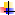      	專業體驗課程名稱：                              課程內容概要說明：                                              (二)各系服務台、實驗室、開放參觀場館解說人員：     	請協助解說、引導及準備體驗課程、簡介執行場所名稱負責老師負責說明同學解說時間提供說明資料EMC/EMI實驗室蘇○○老師吳○○15分鐘光碟、書面簡介智慧型控制實驗室蔡○○老師胡○○15分鐘光碟、書面簡介數位控制實驗室光碟、書面簡介侍服控制實驗室光碟、書面簡介